                       ขอเชิญร่วมอัญเชิญพระธาตุและทอดผ้าป่าสามัคคี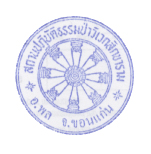 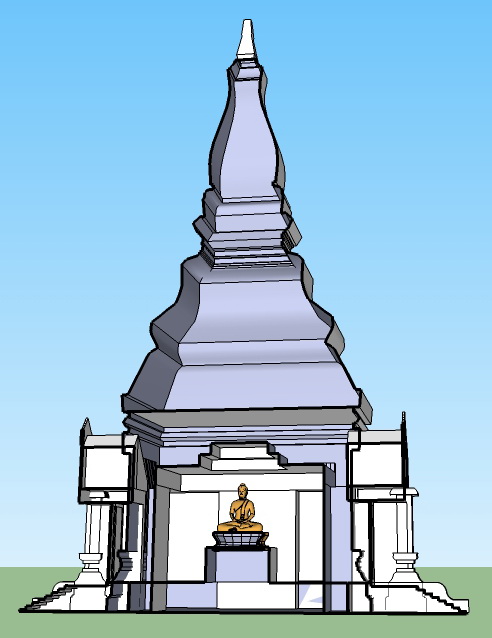                             สร้างพระพุทธรูปพระพุทธเจ้าองค์ปฐมทองคำ                             ณ สถานปฏิบัติธรรมป่าวิเวกสิกขาราม  อำเภอพล  จังหวัดขอนแก่น	                         วันจักรีพฤหัสบดีที่ ๖ เมษายน พ.ศ. ๒๕๖๐  เวลา ๑๑.๐๐ น.             ด้วยอำเภอพลเป็นสถานที่เจ้าพระยาจักรี(พระยศในขณะนั้น)  ได้มาตั้งทัพรวมพลจะไปปราบพระเจ้ากรุงเวียงจันทร์  เพื่อรำลึกถึงพระองค์และพระมหากรุณาธิคุณ  คณะศิษย์พระอาจารย์วิชัยจึงได้ร่วมกันจัดผ้าป่าฯและปฏิบัติธรรม  ถวายเป็นพระราชกุศลแด่พระองค์  ราชวงศ์จักรีและบุรพกษัตริย์บนแผ่นดินไทยทุกพระองค์  จึงขอเชิญทุกท่านร่วมเป็นเจ้าภาพและปฏิบัติธรรมในครั้งนี้	ขออานุภาพสมเด็จพระพุทธเจ้าองค์ปฐมสิขีทศพลที่ ๑ พระพุทธเจ้าทุกพระองค์  พระปัจเจกพุทธเจ้าทุกพระองค์ พระรัตนตรัย และอำนาจบุญกุศลที่ได้ทำในครั้งนี้  ขอให้ท่านทั้งหลายมีความเจริญทั้งทางโลก และทางธรรม  พ้นจากกองทุกข์  เข้าถึงพระนิพพาน  อันตรายทั้งปวงสลายไป  ขอให้บ้านเมืองสงบ  ให้ประชาชนทั้งหลายมีจิตเป็นกุศล  อยู่ในศีลในธรรม  ให้เลิกปรามาสพระพุทธเจ้า  ให้มีจิตน้อมเข้ามารับฟังคำสอนของพระพุทธเจ้า  มีสัมมาทิฏฐิ  ผู้ใดเห็นผิดก็ขอให้ละวางความเห็นลง  ให้พิจารณาเพื่อที่จะเห็นถูก  ให้เกิดความสามัคคีของคนในชาติ  ขออุทิศให้ผู้ที่มืดบอดอวิชชาครอบงำ.        คณะศิษย์พระอาจารย์วิชัยและพุทธบริษัทสมเด็จพระพุทธเจ้าองค์ปฐมสิขีทศพลที่ ๑กำหนดการวันที่ ๕ เม.ย. - ๙ เม.ย. ๖๐  บวชพราหมณ์ชีพราหมณ์ ปฏิบัติธรรมบูชารับพระบรมสารีริกธาตุวันที่ ๖ เม.ย. ๖๐ เวลา ๑๑.๐๐ น. ถวายภัตตาหารเพล  ถวายผ้าป่าสามัคคีสร้างพระพุทธรูปฯ                    กรวดน้ำอุทิศถวายฯ  และให้ญาติทุกภพทุกชาติ พรหม เทวดา เปรต สัมภเวสี ทั้ง๓โลกวันที่ ๗ เม.ย. ๖๐ เวลา ๑๖.๐๐ น.ทำวัตรเย็น ร่วมอัญเชิญพระบรมสารีริกธาตุพระพุทธเจ้าสมณโคดม                                                                           เสด็จมาประดิษฐาน ณ สถานที่จะสร้างพระมหาเจดีย์ฯ             หมายเหตุ  ท่านที่ไม่สามารถมาร่วมงานได้   สามารถโอนปัจจัยเข้าบัญชี   1.พระวิชัย  ศิริผลหลาย  บัญชี ธ.ทหารไทย  สาขาเมืองพล  เลขที่ 337-2-24806-6 (ไม่เสียค่าโอน)2.พระวิชัย  ศิริผลหลาย   บัญชีออมทรัพย์  ธ.ไทยพาณิชย์  สาขาเมืองพล  เลขที่  792-213143-4  และกรุณาแจ้งให้ทราบด้วยที่เบอร์โทรแม่ชีรุ่ง 08-4603-0946 หรือพระอาจารย์วิชัย 08-5808-2851